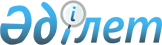 О проведении приписки к призывному участку государственного учреждения "Управление по делам обороны города Кокшетау" граждан мужского пола, которым в год приписки исполняется семнадцать лет
					
			Утративший силу
			
			
		
					Решение акима города Кокшетау от 12 декабря 2008 года N 27. Зарегистрировано управлением юстиции города Кокшетау 29 декабря 2008 года N 1-1-93. Утратило силу - Решением акима города Кокшетау Акмолинской области от 24 декабря 2009 года № 44

      Сноска. Утратило силу - Решением акима города Кокшетау Акмолинской области от 24.12.2009 № 44.

      В соответствии со статьей 17 Закона Республики Казахстан от 8 июля 2005 года «О воинской обязанности и воинской службе», подпункта 13 пункта 1 статьи 33 Закона Республики Казахстан от 23 января 2001  года «О местном государственном управлении в Республике Казахстан»,Постановления Правительства Республики Казахстан от 5 мая 2006 года № 371 «Об утверждении Правил о порядке ведения воинского учета военнообязанных и призывников в Республике Казахстан», в целях принятия граждан на воинский учет, определения их количества,  определения годности к воинской службе и состояния здоровья, установления общеобразовательного уровня и специальности, определения уровня физической подготовки, предварительного предназначения призывников, отбора кандидатов для подготовки по военно-техническим специальностям и поступления в военные учебные заведения, аким города РЕШИЛ: 

       1. В период с января по март 2009 года провести приписку к призывному участку государственного учреждения «Управление по делам обороны города Кокшетау» граждан мужского пола, которым в год приписки исполняется семнадцать лет. 

      2. Акимам поселков, аулов (сел), аульного (сельского) округа, руководителям предприятий, учреждений, организаций и учебных заведений независимо от подчинения и форм собственности: 

      1) Исключен решением акима города Кокшетау Акмолинской области от 19.01.2009 № 1

      2) освободить граждан от работы (учебы) на время, необходимое для выполнения обязанностей, связанных с постановкой допризывников на воинский учет, с сохранением за ними места работы и занимаемой должности. 

      3) обеспечить оповещение граждан, подлежащих приписке и поступающих в военно-учебные заведения и организовать их явку с необходимыми документами в государственное учреждение «Управление по делам обороны города Кокшетау» в указанные дни и часы в сопровождении ответственных лиц. 

      3. Рекомендовать Государственному учреждению «Управление  здравоохранения Акмолинской области» (по согласованию) для  проведения медицинского обследования граждан: 

      1) выделить врачей-специалистов и медицинских сестер для проведения медицинского освидетельствования приписываемых; 

      2) в городской больнице для проведения стационарного обследования граждан выделить не менее 15 коек целевого назначения. 

      4. Государственному коммунальному казенному предприятию «Городская поликлиника» (по согласованию) обеспечить работу медицинской комиссии необходимым имуществом, инвентарем и инструментами для проведения медицинского обследования; 

      5. Государственному учреждению «Аппарат акима города Кокшетау» обеспечить своевременное финансирование проведения приписки в соответствии с индивидуальным планом финансирования по платежам. 

      6. Начальнику государственного учреждения «Управление внутренних дел города Кокшетау» (по согласованию): 

      1) проводить розыск, задержание лиц уклоняющихся от приписки; 

      2) обеспечить общественный порядок на призывном пункте в период работы комиссии. 

      7. Признать утратившим силу решение акима города Кокшетау от 6 ноября 2008 года № 21 «О проведении приписки к призывному участку государственного учреждения "Управление по делам обороны города Кокшетау" граждан мужского пола, которым в год приписки исполняется семнадцать лет» (зарегистрированное в Региональном реестре государственной регистрации нормативных правовых актов № 1-1-92, опубликованное в газетах «Кокшетау» и «Степной маяк» № 51 от 11 декабря 2008 года). 

      8. Настоящее решение вступает в силу со дня государственной регистрации в Управлении юстиции города Кокшетау и вводится в действие по истечении десяти календарных дней после дня их первого официального опубликования. 

      9. Контроль за выполнением настоящего решения возложить на заместителя акима города Мусралимову А.Е. 

  

       Аким города                                  Б.Сапаров        СОГЛАСОВАНО:         Директор государственного учреждения 

       «Управление здравоохранения 

       Акмолинской области»                         Маджуга В.П. 

       

      Начальник государственного учреждения 

       «Отдел образования города Кокшетау»          Газизов Х.Х. 

       

      Начальник государственного учреждения 

       «Управление внутренних дел города Кокшетау 

       Министерство внутренних дел 

       Республики Казахстан»                       Айткожин К.Ж. 

  

      Начальник государственного учреждения 

       «Управление по делам обороны города 

       Кокшетау»                                   Айтказин О.Б. 

  

      Руководитель государственного учреждения 

       «Аппарат акима города Кокшетау»             Фидченко А.А. 
					© 2012. РГП на ПХВ «Институт законодательства и правовой информации Республики Казахстан» Министерства юстиции Республики Казахстан
				